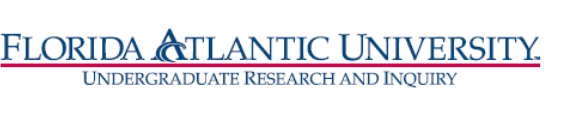 Florida Atlantic UniversityUndergraduate Research Curriculum CommitteeThursday, October 24, 2019 from 12:30 to 1:30 pmApproval of October 24, 2019 meeting minutesNew courses proposed for RI Designation: A&L - Dr. James Cunningham MVW 2020 RI: Beginning Didgeridoo WorkshopMVM 4040 RI: Advanced Didgeridoo Workshop